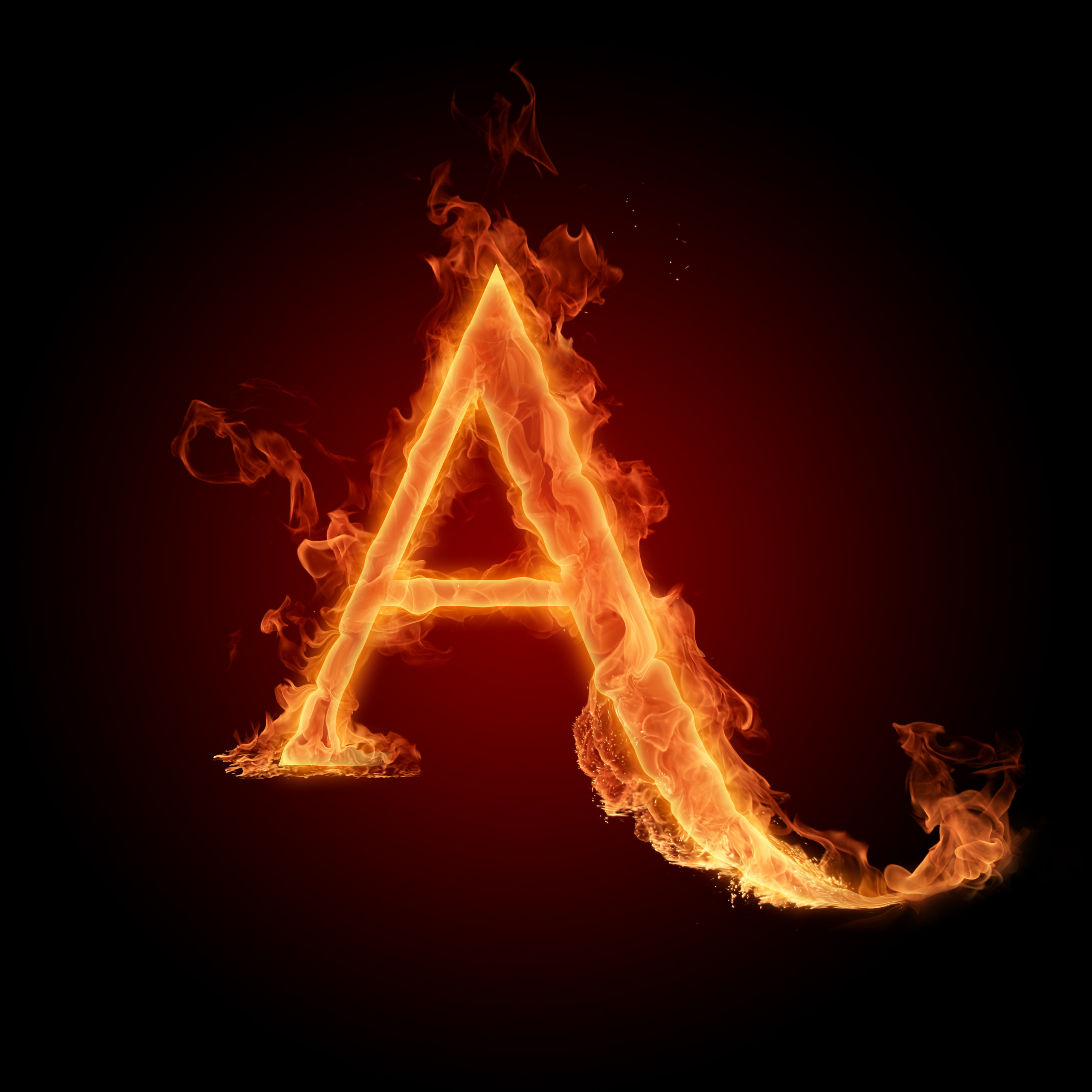 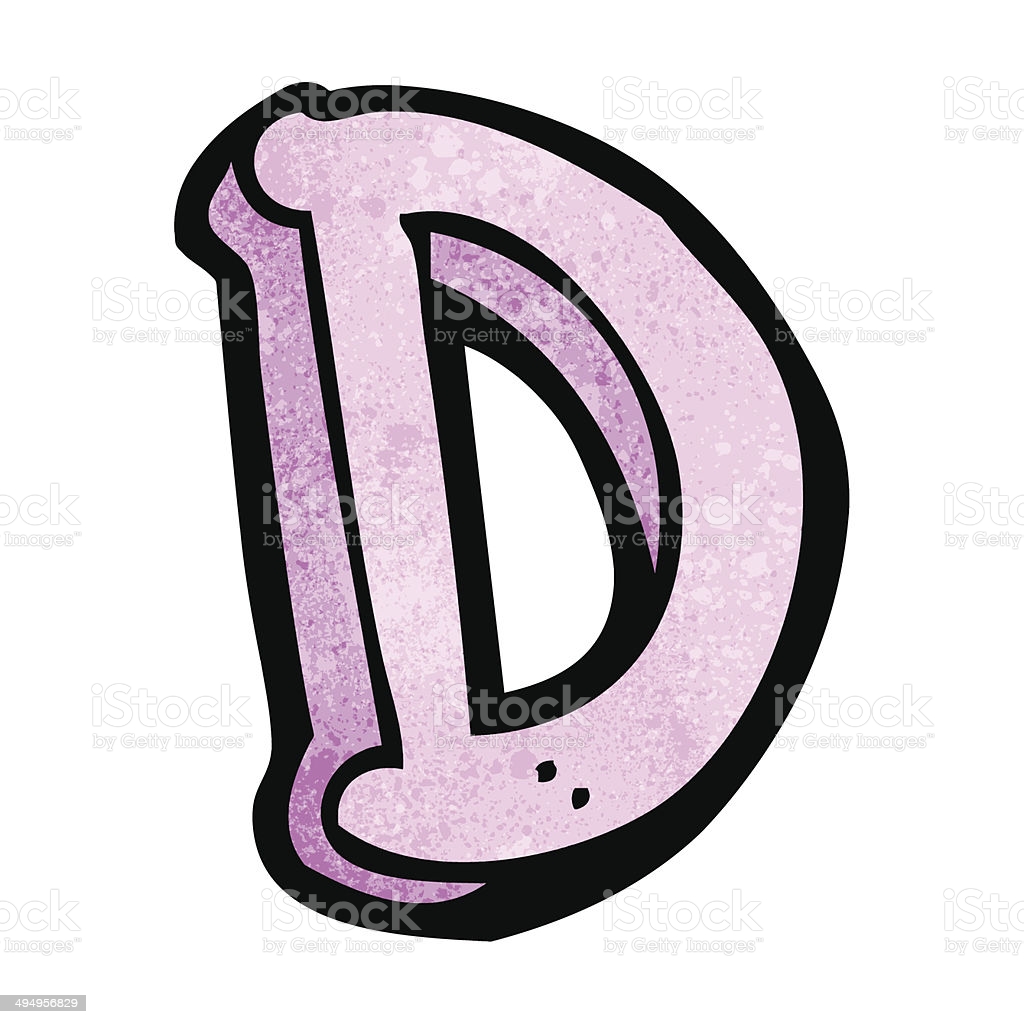 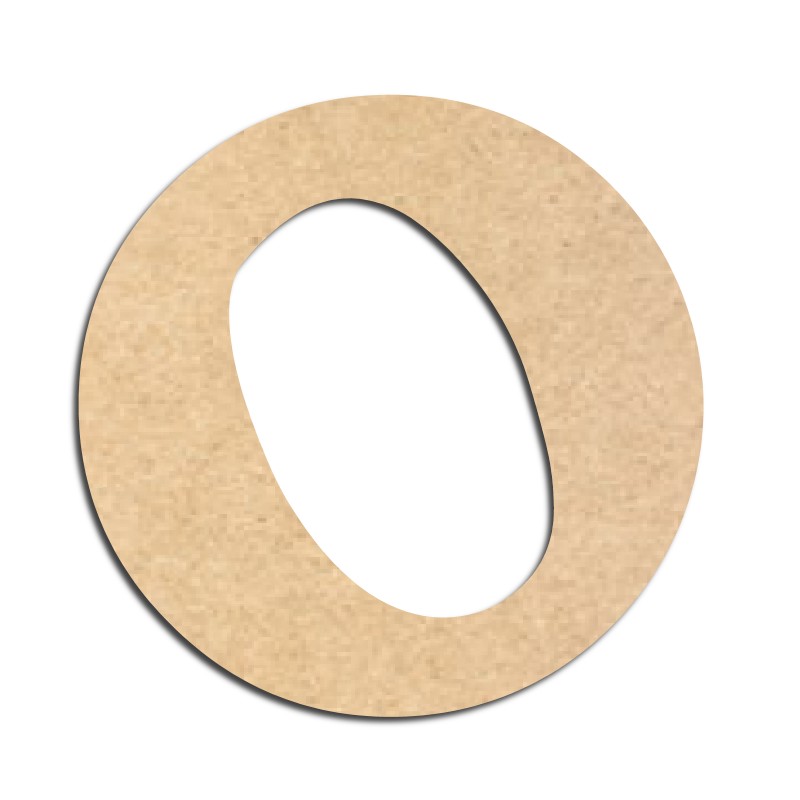 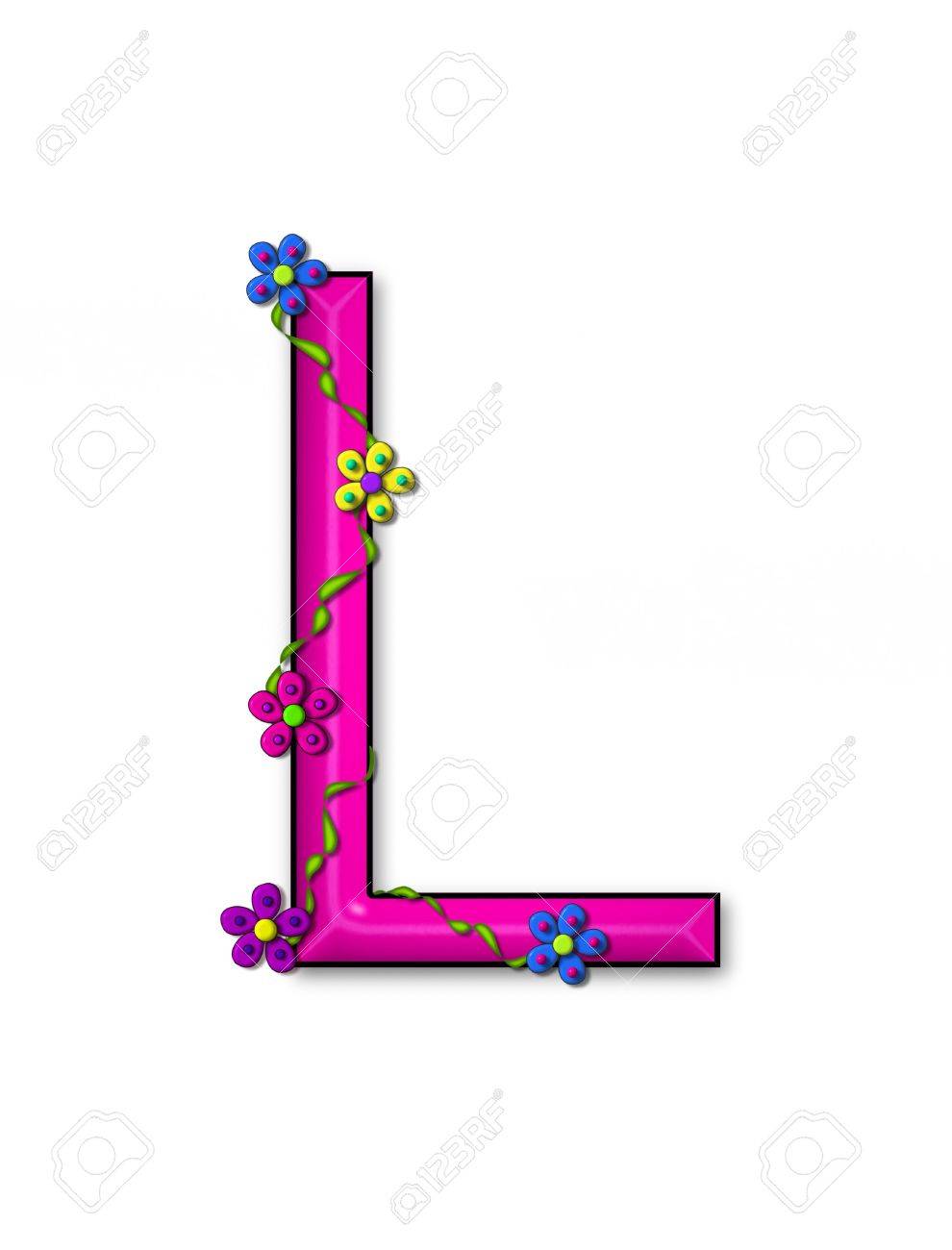 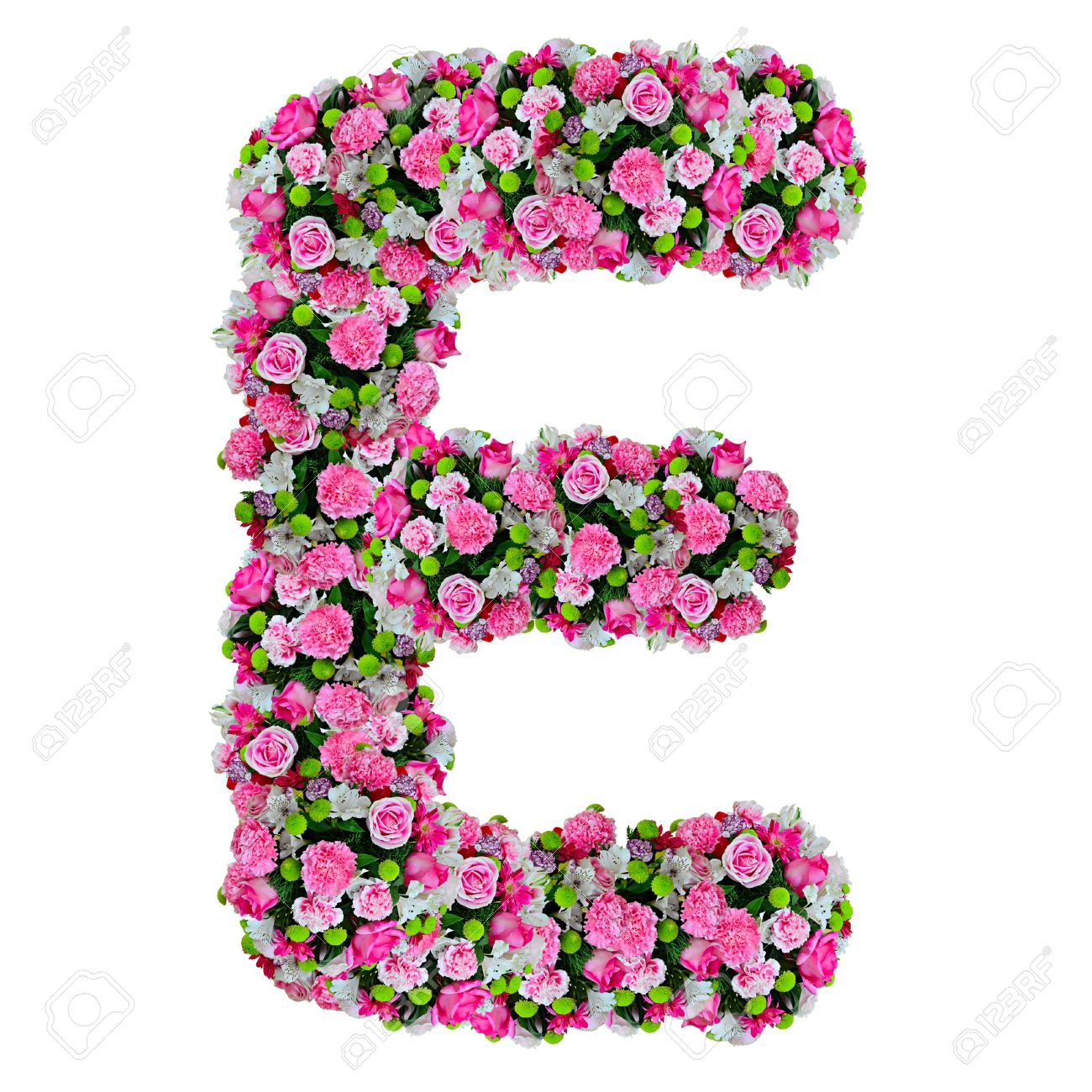 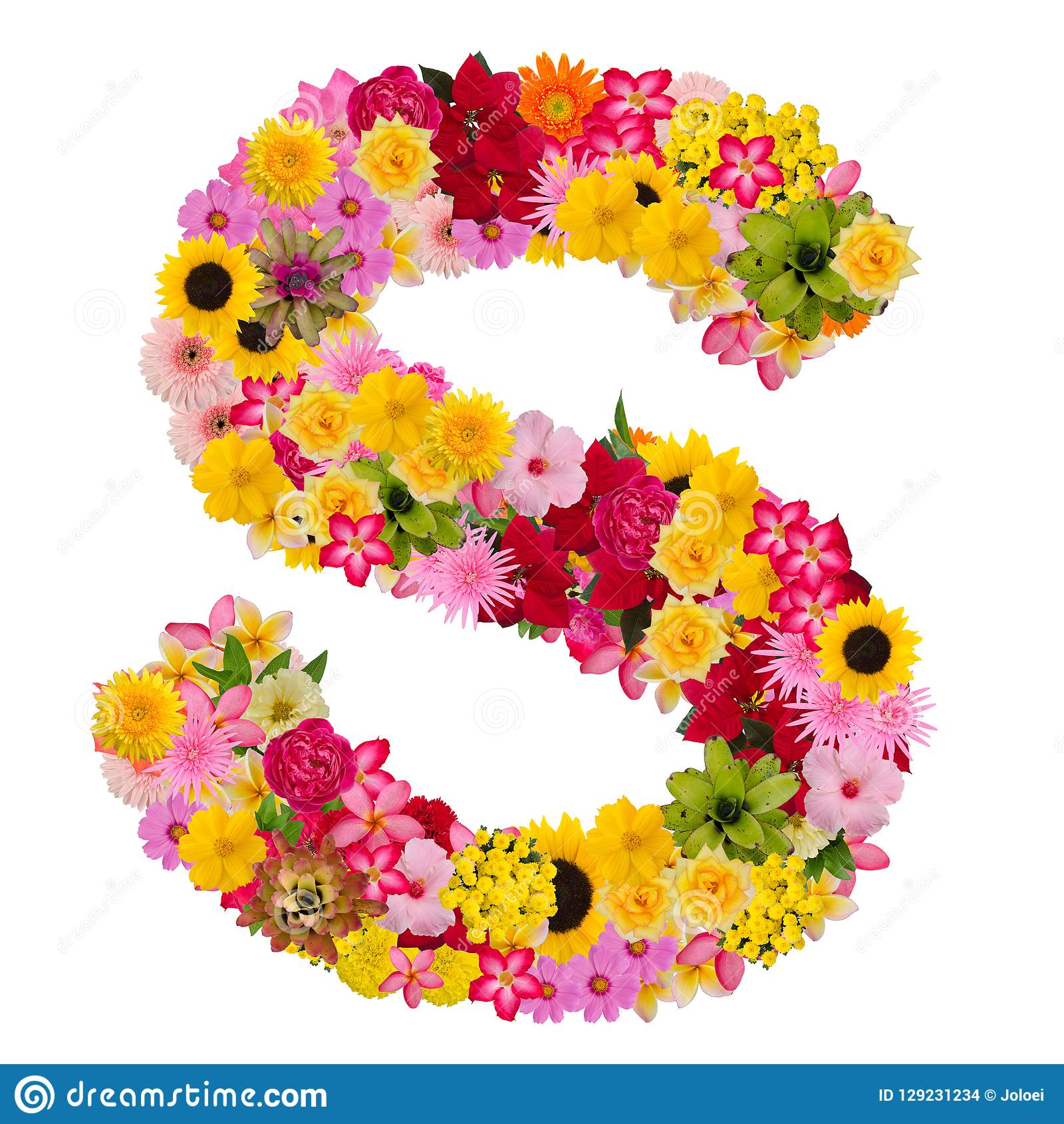 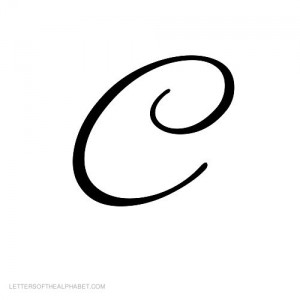 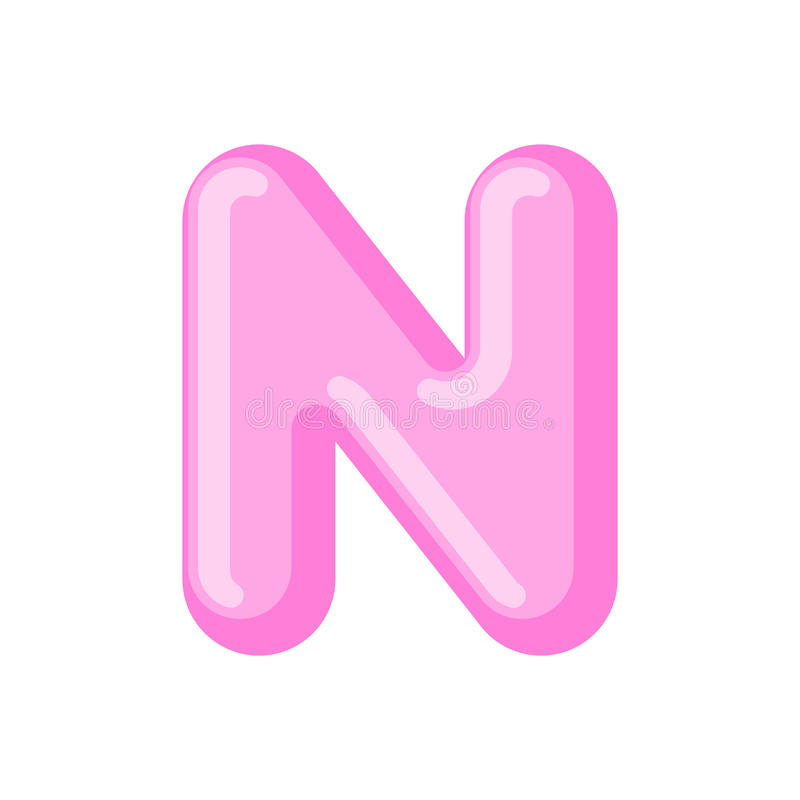 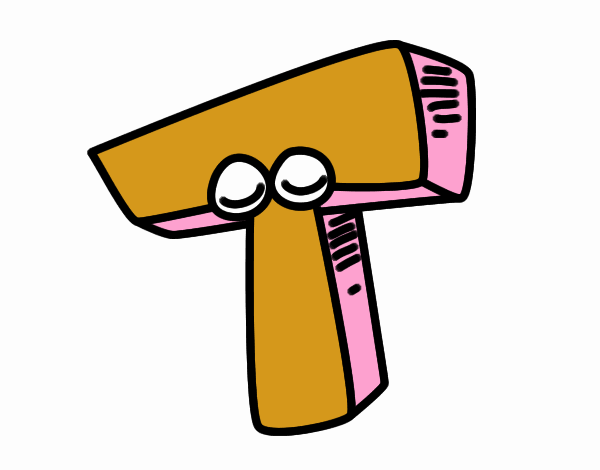 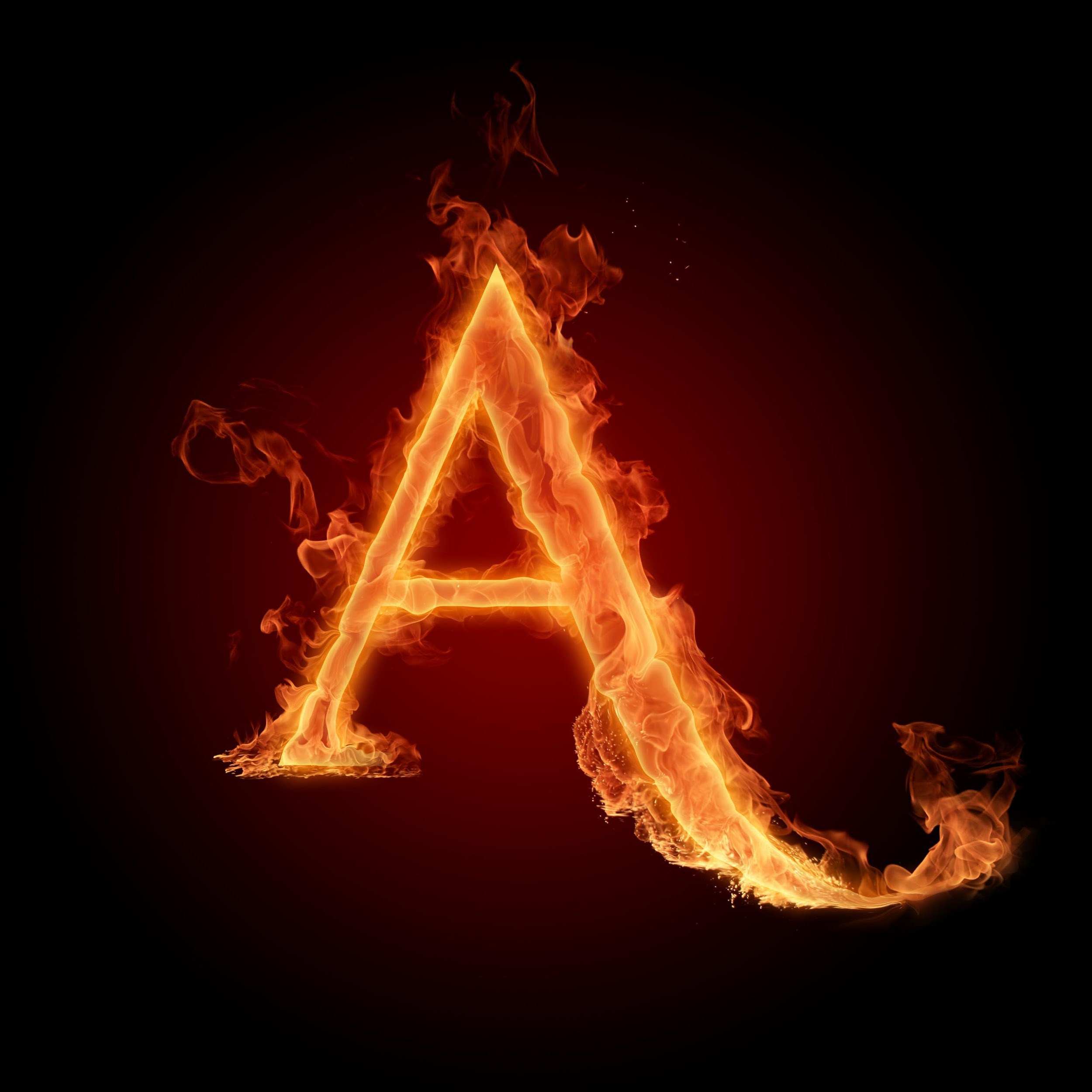 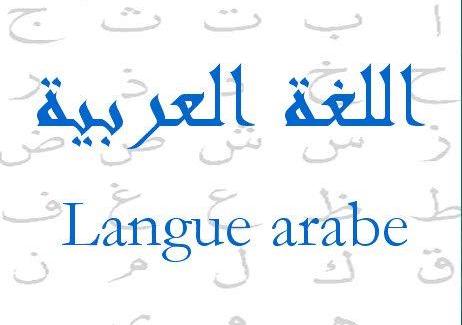 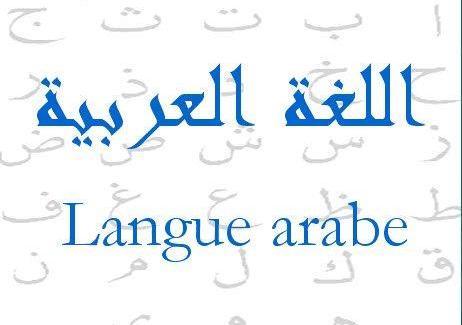 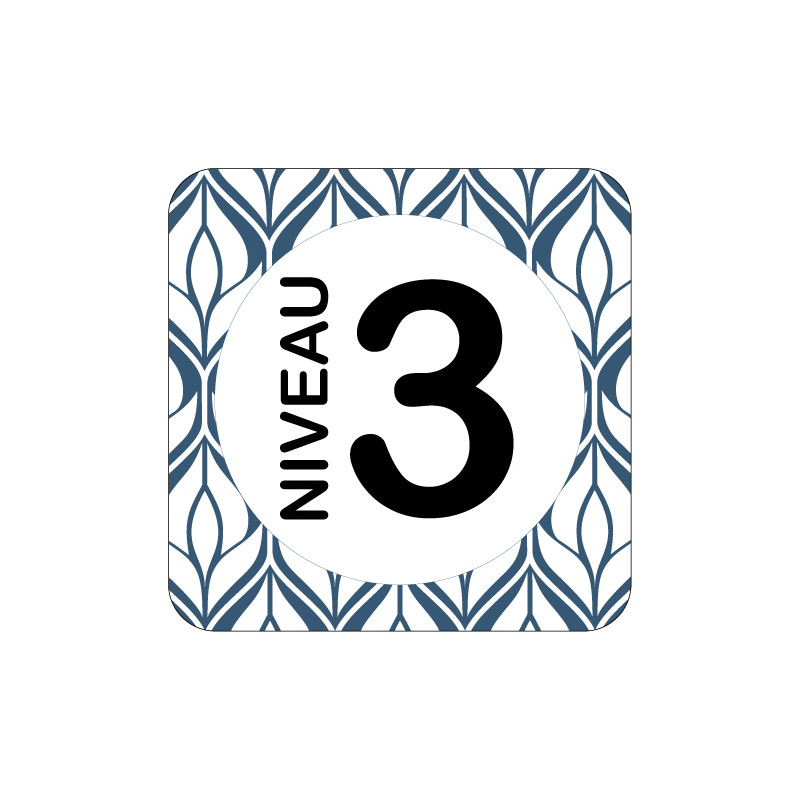 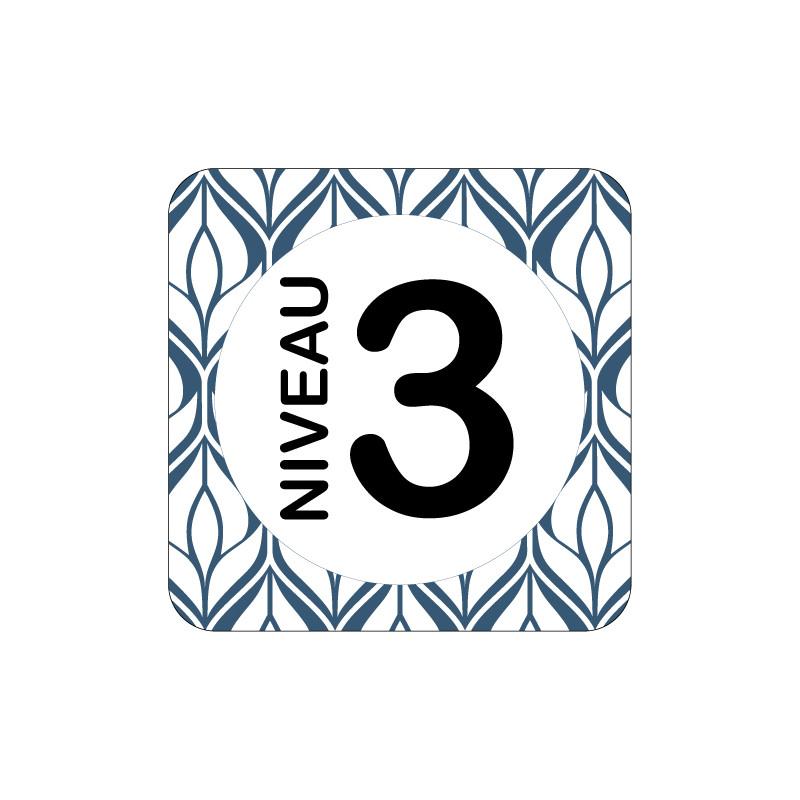 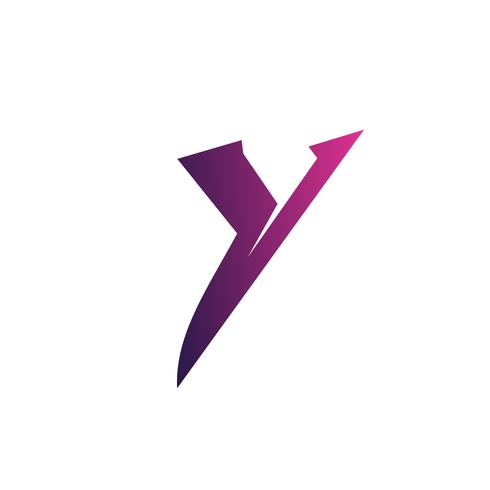 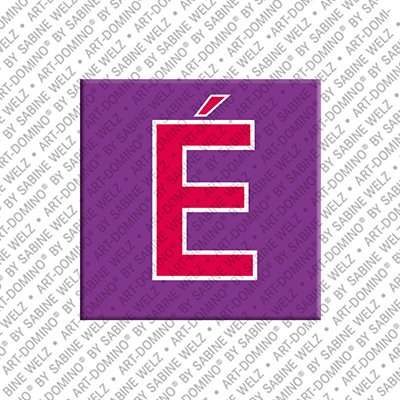 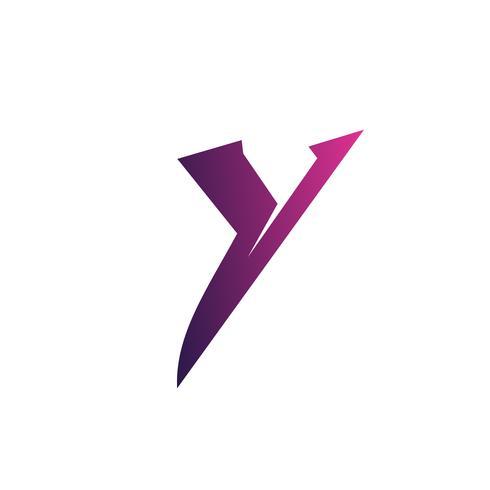 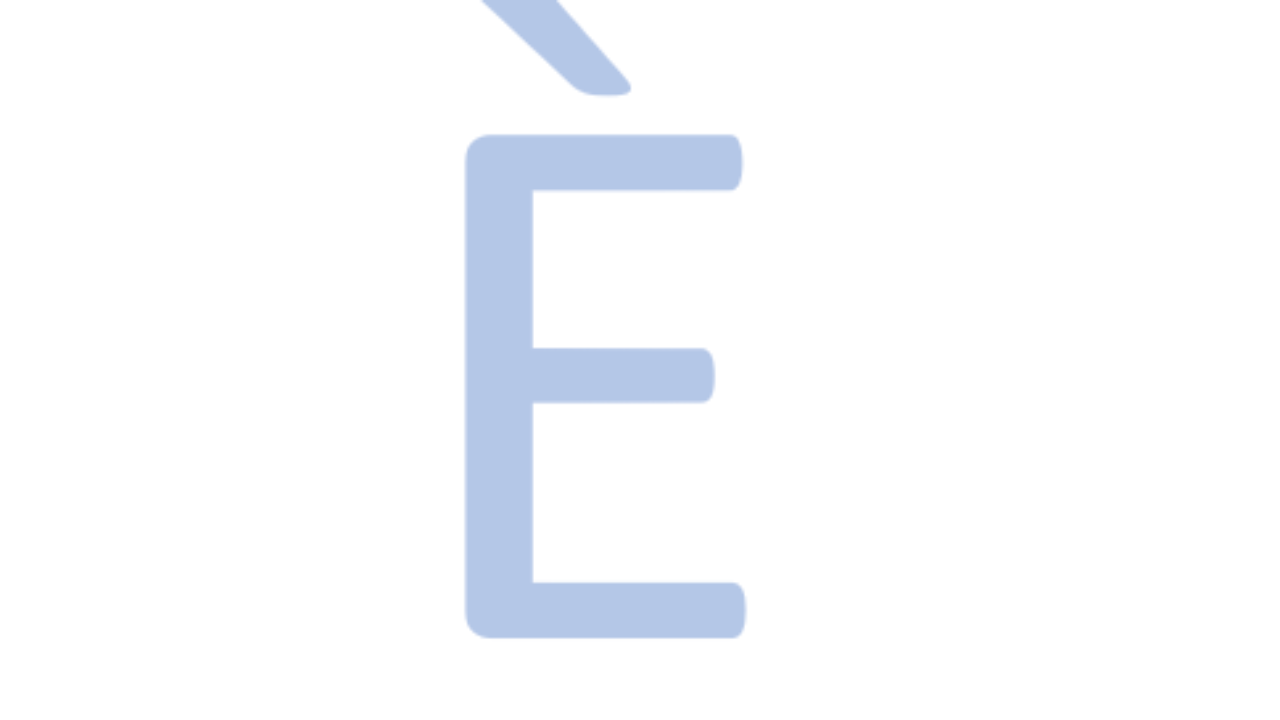 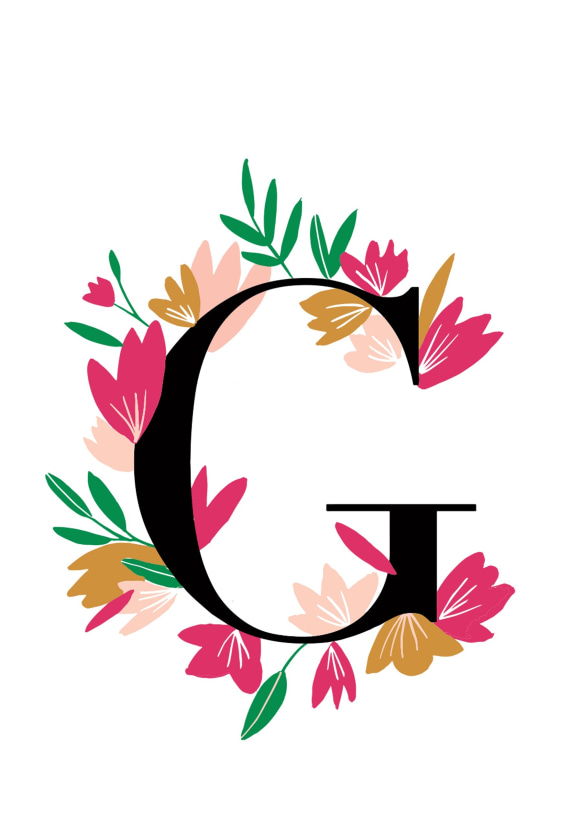 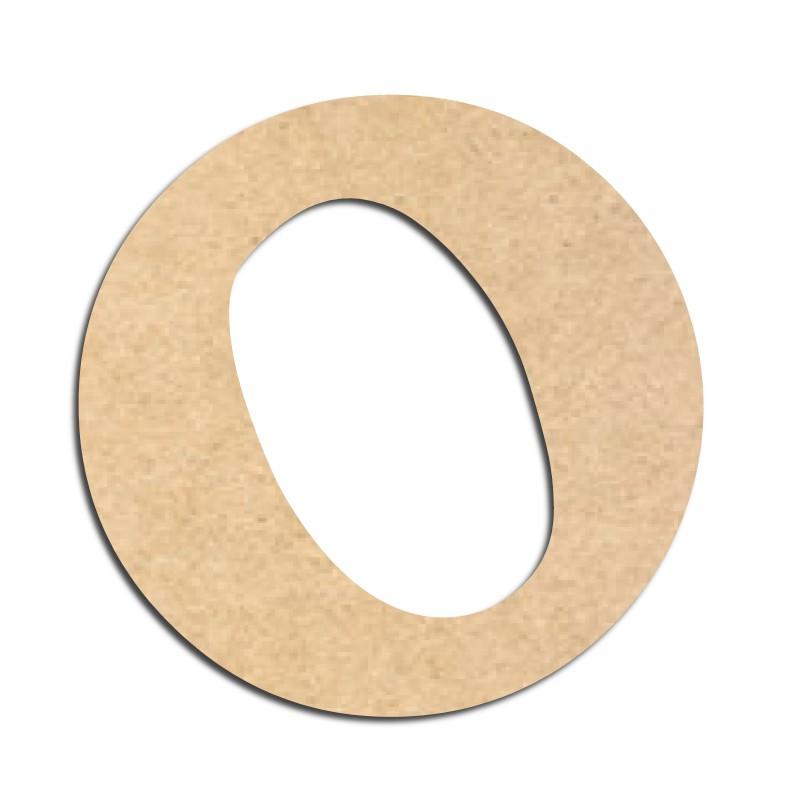 PROGRAMMECOMPRÉHENSION ET EXPRESSION ORALESÉcouter et comprendre des situations communicatives quotidiennes :Qui parle ? À qui ? De quoi parlent-ils ?Prendre part à une conversation simple pour poser des questions sur des sujets familiersL’apprenant est capable de :Saluer ( )Répondre à une salutation ( )Se présenter : Dire son nom, le nom de son pays, sa nationalité, son âge(       )S’informer sur quelqu’un : D’où vient-il ? Sa nationalité ? Son métier ?(    )S’informer sur l’heure ( )Dire l’heure (  )(Se) situer dans le temps (  /  ) (Se) situer dans l’espace(    /    /     /  )Raconter sa journée (   ...)Dire ce que fait l’autre (  /   ...)Dire quel métier choisir dans l’avenir (  /   ...)Citer le sport qu’il aime ( ...)S’exprimer sur son état de santé(    /    /   )Accueillir quelqu’un ( )Dire au revoir ( )Remercier ()Décrire son lieu d’habitation en utilisant des mots simples(    ...)PHONIE-GRAPHIERepérer des sons qui se ressemblent, les prononcer et les transcrire dans des mots et des phrases (   /    /    /   )Repérer des graphies qui se ressemblent et les écrire dans des mots et des phrases (  )Révision des voyelles courtes et longues et des sons doublés( /  /      / )ACQUISITION LEXICALEPays et continents ( :  /  :  /  :  ...)Nationalités ( ...)Métiers ( ...)Vocabulaire d’habitation ( ...)Les nombres ordinaux (/// ...) Nourritures et boissons ( ...)Fruits et légumes ( ...)Monnaies ( ...)Vêtements ( ...)Sports (   ...)Jours de la semaine (الأحد، الاثنين، الثلاثاء ...)Formules de politesse ( )Matériel du médecin (   )Vocabulaire du voyage(   ...)